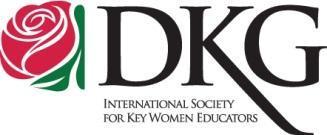 	Dear ______________,             			 Your retired DKG sisters are thinking about our working sisters and sending a $50 check to each of you to help you begin the school year.               I am your sponsor and will be contacting you at the beginning of each month to say hello and remind you of upcoming DKG events.  This year we are initiating a drawing for our working teachers in attendance at our meetings to win another $25.               Please help us by looking for outstanding teachers at your school who might be interested in joining DKG.                I am available to be contacted with any of your concerns or questions.        Your Sponsor DKG Retired Sister,                     (Sign Name)        Phone        E-mail